Расписание организованной образовательной деятельности  для воспитанников на 2019-2020 учебный год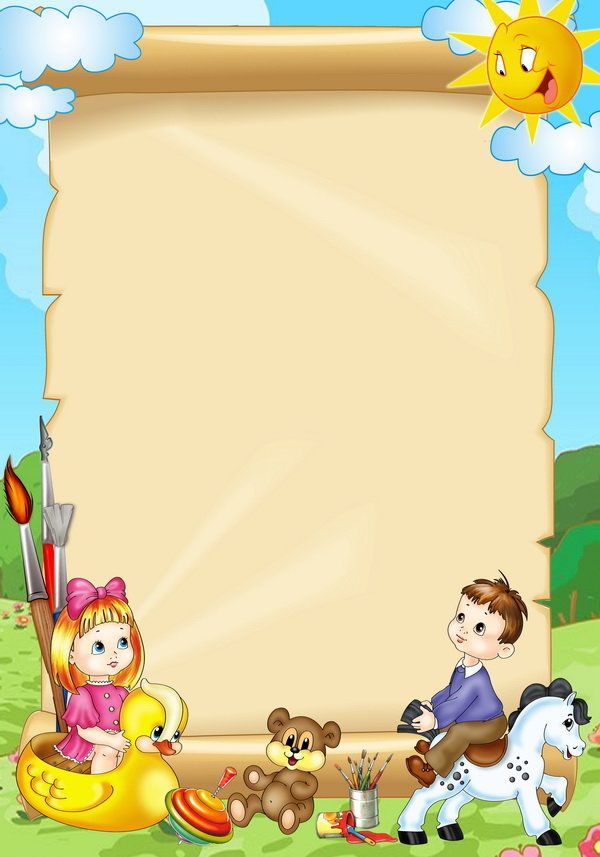 Младшая  группа  ВремяпонедельникОзнакомление с окружающим (Ознакомление с предметным и социальным окружением/ознакомление с природой (П.Р.)2. Физическая культура (Ф.р.)9.00-9.159.25-9.40Вторник1 Музыка (Х-э.р.)2. ФЭМП (П.р.)9.00-9.159.25-9.40Среда1. Физическая культура (Ф.Р.)2. Аппликация/Лепка (Х-э.р.)9.00-9.159.25-9.40Четверг1 Физическая культура (Ф.р.)2.Развитие речи(Р.р..)9.00- 9.159.25-9.40Пятница1Музыка (Х.-э.р.)2 Рисование (Х.-э.р.)9.00 – 9.159.25-9.40 